附件1：延安大学西安创新学院2023年发展团员人员名单公示汉语2204范怡暄       汉语2202徐远妮  计科2201阮影星       汉语2205崔浩晴护理2101王佳钰       计科2201范冰雪土木2201韩鹏远       美术2202南  越会计2202范佳宜       会计2002吴园庆软件2001薛雨辉       数学2102牛星雨小教2202王紫怡       数学2102冯小丽数学2102焦盼盼       汉语2202李羽彤英语2201龙欣雨       数媒2101王燕芯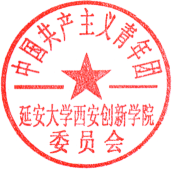       共青团延安大学西安创新学院委员会                            2023年6月15日